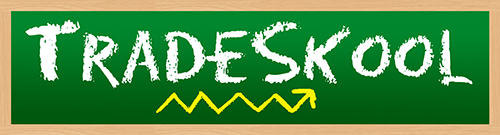 Name: ________________________						Date:__________Fill in the blank to find what kind of superfood Eggsmash is.E G _ P _ A _ TL _ M O __ E L E_ _D _ N _E L _ _ NWhat is Eggsmash’s second most powerful vitamin?Vitamin CMagnesiumVitamin K FolateWhat vitamin has less power than the Eggsmash’s second most powerful vitamin? Vitamin KFolateManganeseVitamin CRewrite to uncover Eggsmash’s most powerful vitamin. Hint: It’s written backwards! NivalfobirK NimativA NimativEtalofWhat is Eggsmash’s second most powerful mineral?PotassiumIronManganeseCalciumWhich Mineral is more powerful than Eggsmash’s second most powerful mineral? Phosphorus MagnesiumSodiumManganeseRewrite to discover Eggsmash’s third most powerful mineral. Hint: It’s written backwards!ReppocEsenagnamMuiclacMuisengamEggsmash is on the ________________ team.Vegetable Fruit LegumeSeedWhat does Eggsmash’s superpower help with?Vision Migraines SwellingCellsWhat is the serving size on Eggsmash’s trading card? ½  an Eggplant1 Ounce2 Cups, Chopped1 Eggplant, UnpeeledIf you had double Eggsmash’s size, how many calories would you have?132			10.716420.5Fill in the blank to discover what continent Eggsmash is from.E _R_ _ E _M_R _ I _ A_ O _ T_   A _ _R I _ A_ S I _Solve the math equation in order to find Eggsmash’s correct energy.3 x 6 + 244 ÷ 240 - 1569 + 63       14. Which altered state does Tradeskool suggest to maximize Eggsmash’s flavor?Topped with Peanut Butter and Raisins Sliced on a Baked PotatoBaba Ganoush Mediterranean DipJuiced with Pineapple and Oranges What is the main body part used in Eggsmash’s special move?Legs Full BodyArmsBack